1. 系统概述RS-LB-320 是我司响应国家对餐饮行业油烟进行监管，所设计的一款油烟在线监测主机。主机能够对餐厨排烟管道的油烟浓度、颗粒物浓度、非甲烷总烃(NMHC)浓度进行24小时不间断测量，并上传我司免费的监控平台或政府监控平台。为了防止商家净化器或风机不启动，主机还可通过电流互感器采集两路电流信号，监控净化器或风机是否真实启动。为方便安装人员操作，整机采用7寸电容触摸屏，全中文界面设置简单易懂。主机带有1路GPRS(可选4G)通信接口，可插入普通手机卡或物联卡进行数据上传，有手机信号的地方就可以把数据上传出去。针对油烟监测现场油烟成分复杂的问题，我司设计了专用的传感器，可精确分析油烟浓度、颗粒物浓度，并且不会受到餐厨中蒸锅、笼屉等产生的大量蒸汽的影响，监测更精准。采用合理的气路设计、先进的油气分离装置，可达到长时间运行免维护，最长可半年维护一次。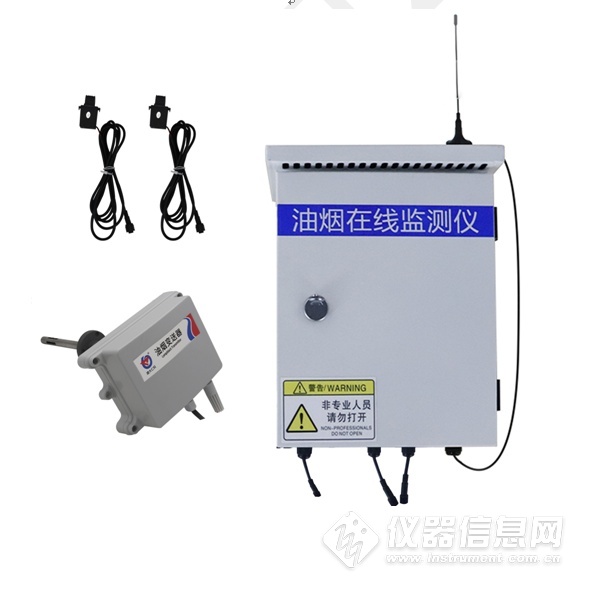 1.1 功能特点  实时监测油烟浓度、颗粒物浓度、非甲烷总烃浓度，并可设置上限值，超限自动报警。  2路电流检测，能够同时检测风机和净化器是否工作，可根据风机和净化器功率大小设置检测电流报警值，适应所有功率的风机和净化器。  采用开口式电流互感器，不用剪断风机或净化器线缆即可测量。  可设置三个独立的工作时间段，时间段内超限才报警，时间段外超限不报警。  1路GPRS(可选4G)通信接口赠送1年物联卡，数据可直接上传我司提供的免费云平台、政府油烟监控平台或客户的平台。  7寸电容触摸屏操作简单。全中文操作界面，美观大方。  交流220V供电、IP65防护等级，可常年工作于室外，不惧淋雨日晒。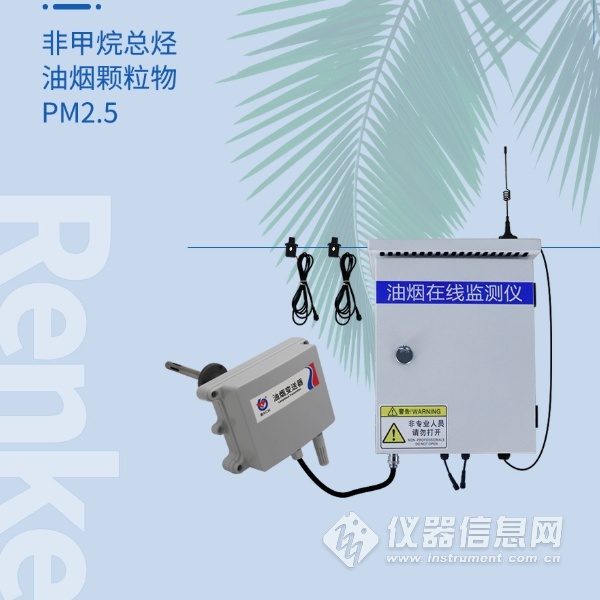 1.2 技术参数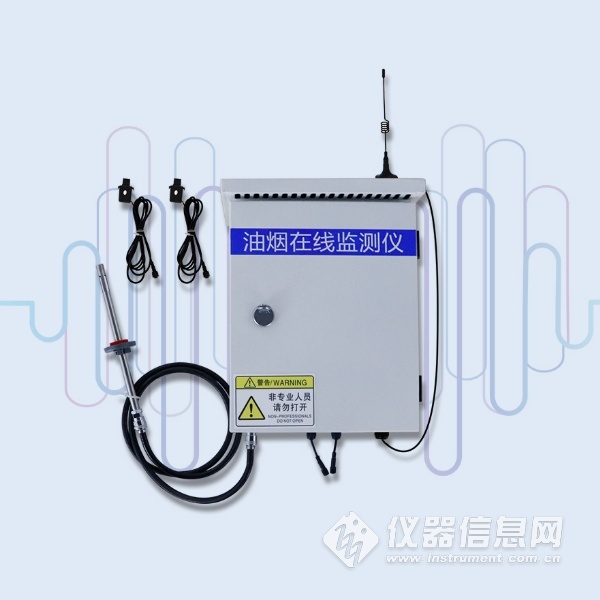 1.3 产品选型​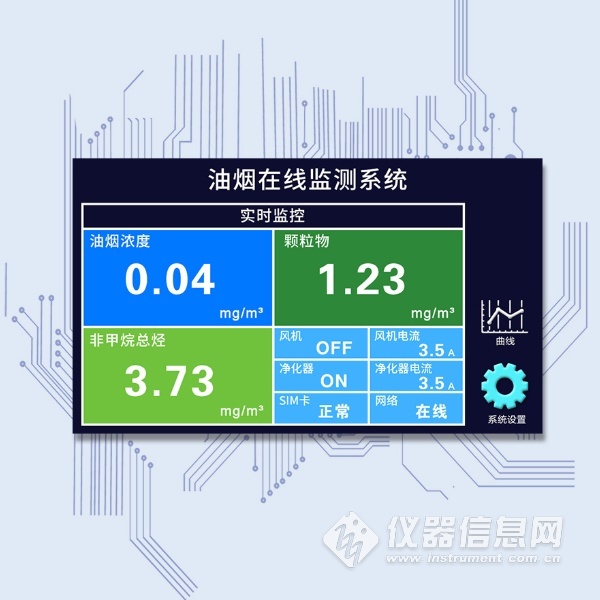  2. 应用方案介绍油烟在线监测仪通过采样头采集气体，预处理后进行气体成分分析。采集风机电流判断风机状态开关，采集净化器电流判断净化器开关状态，并将油烟浓度、颗粒物浓度、非甲烷总烃浓度数据通过GPRS默认上传至我司监控平台，也可上传至我司给用户部署的平台或政府平台。参数名称范围或接口说明通信接口GPRS无线通过GPRS方式上传数据油烟值0~40mg/m³数值分辨率0.01mg/m3颗粒物值0~40mg/m3数值分辨率0.01mg/m3非甲烷总烃0~20mg/m3数值分辨率0.01mg/m3风机电流检测0~30A电流检测净化器电流检测0~30A电流检测采样气体温度-20~80℃被测量气体的温度监测仪工作温度-20~60℃指主机电路的工作温度功耗≤24W峰值功耗24W供电交流100~240V标准供电电压交流220VRS-公司代号LB-油烟监测仪320-320系列GGPRS数据上传（默认）4G4G数据上传